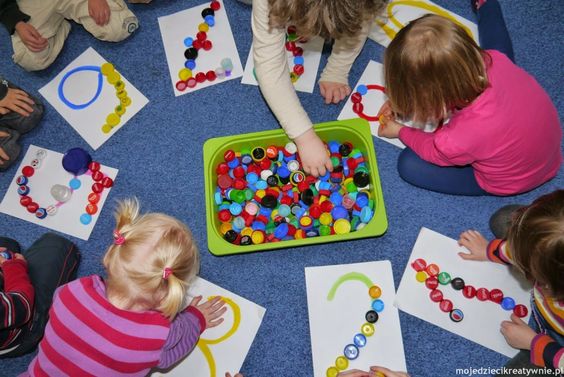 Litrerki i cyfereki z nakrętek  Bawmy się Razem 